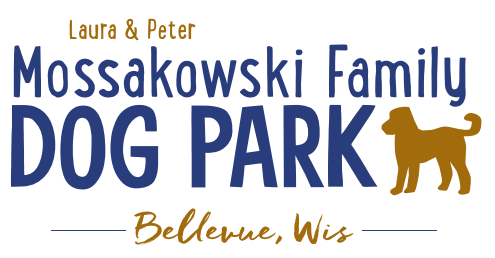 Laura and Peter Mossakowski Family Dog Park, LTD Committee MeetingDate & Location: 6/23/2021 @ 9:15a @ Laura Mossakowski LLC (2555 Continental Dr.; Green Bay, WI 54311)Meeting Began: In attendance:VP Report:   Approval of May Minutes: Treasurer Report:Current Balance: $_____________($_________est. total with Village Account)Outstanding Bills: none Incoming Donations: Paypal, Amazon, etc. sent in donationsSecretary Report:Community Fundraising:  June 26th, 2021 – Dog Park Birthday Party – Josten ParkLead Organizer: Erin Mader11a-3pm timeBooth vendors are signing up! – looks like 6+ confirmed booths and a few additional possibilities, seeking more booth vendors, Dog Park Booth with beverages and baked items, GVAH boothJennie to help with food – food truck (The Dog House), baked goods booth with beverages from the dog park, consider local brewery to have a booth, Dog Friendly Items	The Dog House food truck – needs flat solid ground for truck	Badger State Brewery – needs power, flat solid ground	Laura to help with raffles – looking to see if there are raffle donations	Volunteers Needed! –10 volunteers signed up for event in addition to the current committee team!Activities – Lure Course, Activity Booths (temporary tattoos and other low contact options), Demo (Police K9), Bounce House, Costume and Trick Contests w/prizes, Toni to possibly MC for the event10:00a meeting for the day with all vendors and volunteersDiscuss brief run through of what the day will look like (time to arrive, meeting time, time for events, etc.)Next Meeting Dates:July 28th, 2021 (9:15am at Laura Mossakowski LLC; 2555 Continental Dr., Green Bay OR Zoom meeting)Meeting Adjourned: 